Звіт про надходження та результати опрацювання запитів на публічну інформацію за IV квартал 2021 рокув Міністерстві захисту довкілля та природних ресурсів УкраїниПеріод: 01 жовтня – 31 грудня 2021 рокуЗагалом надійшло: з них отримано:	Крім того, до Міндовкілля надходять документи, які на думку запитувачів є запитами на отримання публічної інформації (посилаючись на Закон України «Про доступ до публічної інформації»), а за результатами попереднього опрацювання за  змістом є проханням надати консультацію, роз’яснення, чи певну адміністративну послугу або є зверненням громадян відповідно до Закону України «Про звернення громадян». Протягом звітного періоду до Міндовкілля надійшло 46 таких запитів. 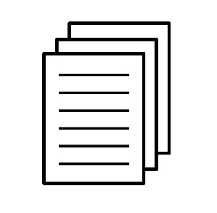 343  Запитаелектронною поштою:електронною поштою:поштою:поштою: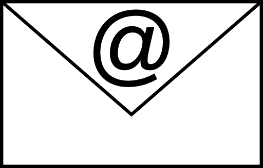 305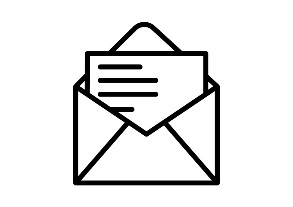 35 Телефоном / факсом:                                  Телефоном / факсом:                                 подано особисто до приймальні громадян:подано особисто до приймальні громадян: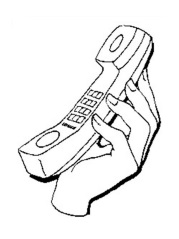 0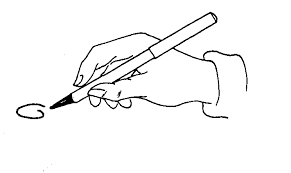 3